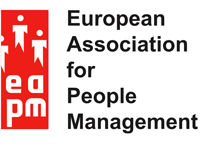 European HR Award 2015THEME: Trust and TalentOutline for essay entries:Contributions from any age range are welcome, but we will be particularly interested to see contributions from the ‘Next Generation’ of HR leaders Entry contributions will be in the form of a paper, maximum length 2,000 words. It may be accompanied by a small number of relevant attachments if needed, and a resume/CV of the entrantPaper format: 12pt font in Times New Roman or Arial; single line spacing; A4Joint entries (maximum of two people) are permitted but not encouragedThe contribution should be original, but with any sources clearly referencedEntrants will need to ensure that they have the relevant permissions from any case study organisationsEntrants need to agree to publication of their work on the EAPM website, newsletter etc.Outline for country associations:Each EAPM association can run a competition in their country and put forward the winner for the European award, or can choose not to take part. EAPM Secretariat must know which associations will be taking part by 15th April 2015.If taking part, the EAPM association should set up a call for entries and judging process to select a national winner. Entries can be in the local language; but the National winning entry will need to be translated into English for the European judging round.At the national level, if the judges decide that no entries are of a high enough quality, then they do not need to nominate a winner. The same principle holds true for the European award.The decision of the judges is final. The overall European winner and the two runner-up entries will be invited to EAPM Congress to receive their presentation. They will receive reasonable travel costs, one night’s accommodation and free entry to the EAPM CongressAll other shortlisted entries are encouraged to visit the EAPM Congress but all fees and costs must be sponsored by their own association, employer etc.Summary outline timetable – European HR Award 2015The JuryThe longlist to shortlist judging shall be done by EAPM Working Group constituted by EAPM President, Mr. Izy Behar, The Vice-President, Ms. Svetla Stoeva, the Past President Mr. Filippo Abramo, the Secretary General, Mr. Bob Morton, and the Treasurer, Mr. Max Becker.The final decision shall be made by a prominent Jury consisting of HR world-known leaders and EAPM partners. The names of the Jury shall be announced after the shortlisting is done. Communication of award outline to EAPM associationsMarch 2015 Decision of member association to participate15th April 2015Deadline for submission of entries to EAPM Secretary15th July 2015Judging and decision on entries 31st August 2015Longlist to shortlist judging4th September 2015Judging of shortlist by panel members and EWG18th September 2015Communication to winner and runner-up entries via country association21st September 2015Presentation to winner and runner-up entriesEAPM Congress  22 – 23 October 2015